INSTITUTO INMACULADA CONCEPCIÓN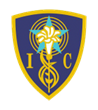 VALDIVIADepartamento de Educación BásicaProfesora: Ximena Alvarado G.NB2 (Cuarto Básico)Marzo 2020GUIA DE MATEMÁTICA N°2 “Lucharé por impregnar todo mi día de una amable alegría”    (PvM)      OBJETIVOCAPACIDAD  :  RAZONAMIENTO LOGICO DESTREZA     : ResolverVALOR            : LIBERTADACTITUD        :  ConfiadaCONTENIDO  :  Números Naturales CONSULTAS AL CORREO: xialvaradog@gmail.comResolver las preguntas relacionadas con los Números Naturales que se encuentran en la página 9 y 10, en el Cuaderno de Ejercicios de Matemáticas; trabajando en forma confiada.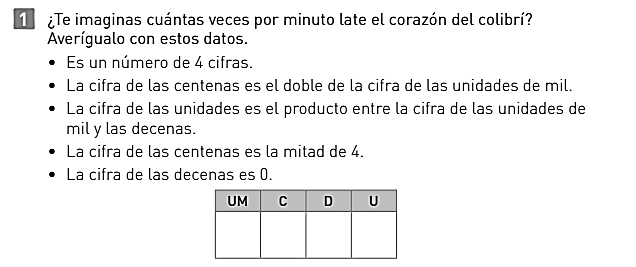 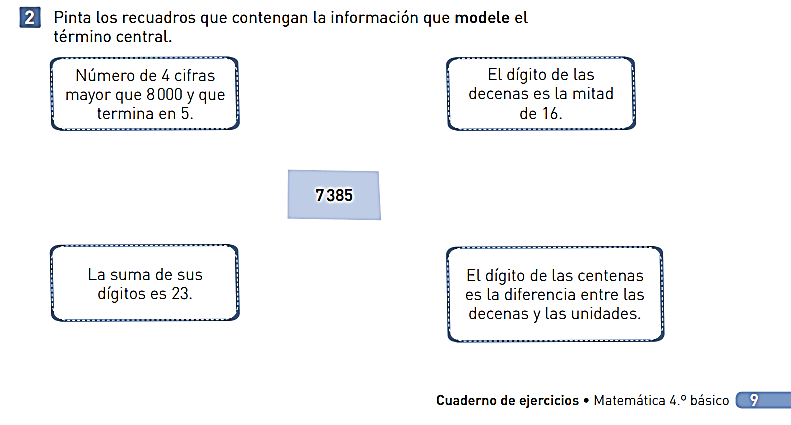 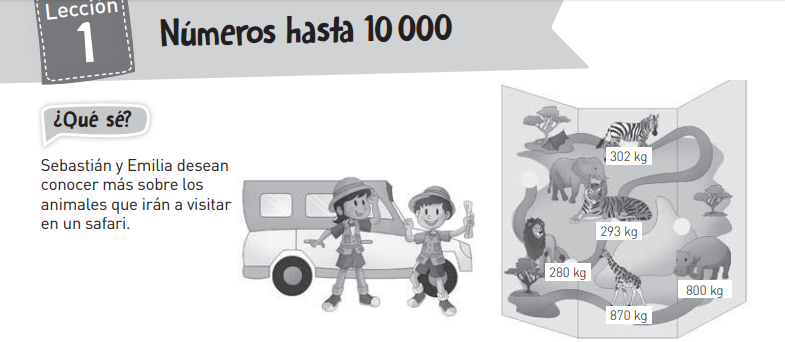 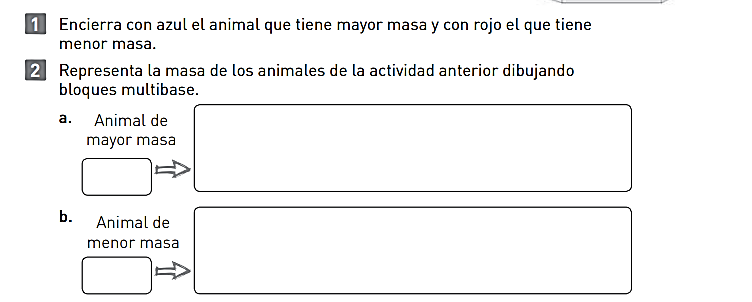 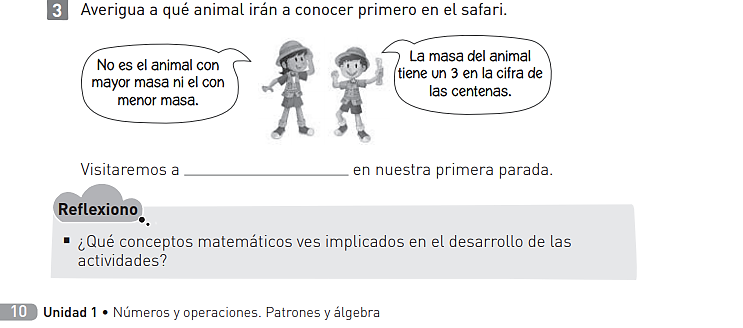 	NOTA: PARA LOS QUE NO TENGAN SU LIBRO, PORQUE SE LES                            QUEDO EN EL COLEGIO, LES ENVIO LO EJERCICIOS EN ESTA                        GUÍA.